ТЗ на отделочные работыЧастный дом, Истринский р-н МО, 50 км от МКАД, на участке бытовка с 4 кроватями, летний душ, вода, эл-во.Кириллksss977@mail.ru+7(916) 6698631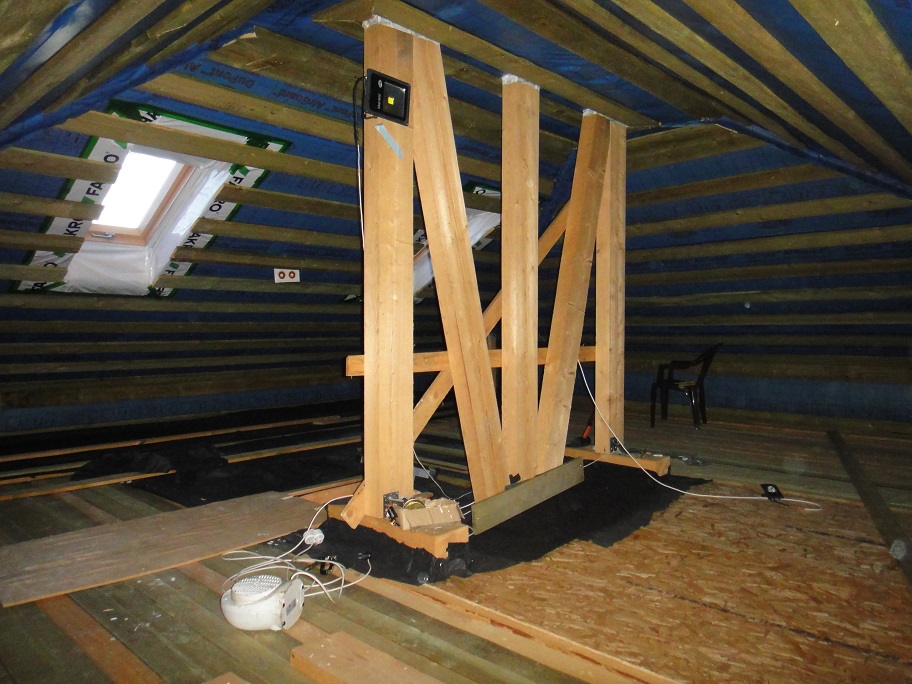 мансардаРаботыЕд. изм.Кол-воценаработыматериалыПол мансардыПол мансардыПол мансардыПол мансардыПол мансардыПол мансардыМонтаж черновой обрешетки для удержания утеплителя. Либо подшив дюймовой доски под лагами с шагом 250мм в просвете. Либо черепные бруски на лаги и укладка отрезков дюймовой доски на бруски с шагом 250мм в просвете. М264В наличииПароизоляция по черновой обрешеткеМ264Укладка утеплителя (лайт баттс скандик) 100мм (2*50мм) между лагМ264В наличииПароизоляция по лагам (сверху утеплителя)М264Монтаж обрешетки пола над лагами с выравниванием в горизонт. Шаг требуемый для укладки фанерыМ252Монтаж фанеры на обрешетку пола. 1 слой фанеры березовой ФК 21 ммМ252Стены, потолок и перегородки мансардыСтены, потолок и перегородки мансардыСтены, потолок и перегородки мансардыСтены, потолок и перегородки мансардыСтены, потолок и перегородки мансардыСтены, потолок и перегородки мансардыМонтаж контробрешетки наклонных стен с выравниваем плоскости. Рейка 20*90 строганнаяМ267Устройство каркасов вертикальных стен(7,25*0,85 м – 2 шт)М212Устройство каркасов перегородок М213Монтаж контробрешетки потолка с выравниваем плоскости. Рейка 20*90 строганнаяМ25Обшивка ОСП наклонных стенМ267Обшивка ОСП вертикальных стенМ212Обшивка ОСП перегородок с 2 сторонМ213Обшивка ОСП потолкаМ25Откосы на 2 мансардных окнаМ.П.5,82 дверных проема в перегородках под двери 0,7*2мУстройство каркасов перегородок из металлопрофиля под ГКЛУстройство каркасов перегородок из металлопрофиля под ГКЛУстройство каркасов перегородок из металлопрофиля под ГКЛУстройство каркасов перегородок из металлопрофиля под ГКЛУстройство каркасов перегородок из металлопрофиля под ГКЛУстройство каркасов перегородок из металлопрофиля под ГКЛМонтаж каркасов перегородок из сдвоенного металл профиля 50мм (высота 1 этажа 3 м, второго 2,9м) на втором этаже сверху крепление каркаса к деревянным балкам перекрытия. Только каркасы, обшивка ГКЛ будет потомМ281